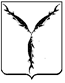 САРАТОВСКАЯ ГОРОДСКАЯ ДУМАРЕШЕНИЕ28.06.2018 № 36-276г. СаратовО внесении изменений в решение Саратовской городской Думы от 16.07.2008          № 30-313 «О введении новой системы оплаты труда работников муниципальных образовательных учреждений, реализующих образовательные программы начального общего, основного общего, среднего общего образования» В соответствии со статьями 144, 145 Трудового кодекса Российской Федерации, статьей 24 Устава муниципального образования «Город Саратов» Саратовская городская ДумаРЕШИЛА:1. Внести в решение Саратовской городской Думы от 16.07.2008 № 30-313 «О введении новой системы оплаты труда работников муниципальных образовательных учреждений, реализующих образовательные программы начального общего, основного общего, среднего общего образования» (с изменениями от 25.06.2009 № 41-475, 10.02.2011 № 59-718, 28.07.2011   № 6-68, 27.02.2014 № 33-370, 18.12.2014 № 42-475, 30.07.2015 № 48-548, 11.01.2016              № 55-597, 18.02.2016 № 56-605) следующие изменения:1.1. В Приложении 1 к решению Саратовской городской Думы:1.1.1. Абзацы 3, 4 пункта 2 изложить в новой редакции:«Предельный уровень соотношения среднемесячной заработной платы руководителя муниципального учреждения, формируемой за счет всех источников финансового обеспечения и рассчитываемой за календарный год, не может превышать 4,5-кратный размер среднемесячной заработной платы работников муниципального учреждения (без учета заработной платы руководителя, заместителей руководителя).Предельный уровень соотношения среднемесячной заработной платы заместителя руководителя муниципального учреждения, формируемой за счет всех источников финансового обеспечения и рассчитываемой за календарный год, не может превышать 3-кратный размер среднемесячной заработной платы работников муниципального учреждения (без учета заработной платы руководителя, заместителей руководителя).».1.1.2. В абзаце 2 пункта 3 слово «поощрительные» заменить словом «стимулирующие».1.2. В Приложении к Положению:1.2.1. В последнем абзаце пункта 2 раздела II слово «учащегося» заменить словом «обучающегося».1.2.2. По тексту раздела VIII слова «поощрительные» в соответствующих падежах заменить словами «стимулирующие» в соответствующих падежах.1.2.3. Таблицу пункта 31 раздела IX изложить в новой редакции:1.2.4. Таблицу пункта 32 раздела IX изложить в новой редакции:1.3. В Приложении 4 к Методике:1.3.1. Пункт 21 раздела IV изложить в новой редакции:«Учителям в возрасте до 30 лет (включая день исполнения 30 лет), не имеющим стажа педагогической работы либо имеющим стаж педагогической работы до одного года и принятым на работу в муниципальное учреждение после окончания организаций среднего или высшего профессионального образования, устанавливается стимулирующая выплата в размере не ниже средней величины стимулирующей выплаты учителям в данном учреждении на период со дня приема на работу до установления стимулирующей выплаты по показателям работы на основе индивидуальных достижений учителя.».1.3.2. В строке 11 пункта 1 таблицы раздела V слова «по программам коррекционно-развивающего обучения» заменить словами «по адаптированным образовательным программам».1.3.3. Строки 2-4 пункта 3 таблицы раздела V изложить в новой редакции:1.4. По тексту Приложения 5 к Методике:1.4.1. Слово «премирование» в соответствующих падежах заменить словом «стимулирование» в соответствующих падежах.1.4.2. Слово «премии» заменить словами «стимулирующей выплаты».1.5. В Приложении 6 к Методике:1.5.1. В пункте 3 слово «премирования» заменить словом «стимулирования».1.6. В Приложении 7 к Методике:1.6.1. Подпункт 3 пункта 1 изложить в новой редакции:«3) награжденным знаком отличия Министерства образования и науки Российской Федерации, медалью К.Д. Ушинского, медалью Л.С. Выготского, нагрудными значками «Отличник просвещения СССР», «Отличник народного просвещения», «Отличник профессионально-технического образования РСФСР», нагрудными знаками «Почетный работник общего образования Российской Федерации», «Почетный работник начального профессионального образования Российской Федерации», «Почетный работник среднего профессионального образования Российской Федерации», «Почетный работник высшего профессионального образования Российской Федерации», «Почетный работник сферы молодежной политики», «Почетный работник сферы молодежной политики Российской Федерации», почетными званиями «Почетный работник сферы образования Российской Федерации», «Почетный работник сферы воспитания детей и молодежи Российской Федерации» - 901 рубль.».1.6.2. Пункт 2 изложить в новой редакции:«Надбавка носит стимулирующий характер и устанавливается приказом работодателя: при присвоении почетного звания «Заслуженный учитель РСФСР», «Заслуженный учитель Российской Федерации», «Заслуженный работник высшей школы Российской Федерации», «Почетный работник сферы образования Российской Федерации», «Почетный работник сферы воспитания детей и молодежи Российской Федерации» - со дня присвоения, при присуждении ученой степени кандидата наук, ученой степени доктора наук - со дня присуждения Высшей квалификационной комиссией федерального органа управления образованием ученой степени кандидата наук, ученой степени доктора наук, награжденным знаком отличия Министерства образования и науки Российской Федерации, медалью К.Д. Ушинского, медалью Л.С. Выготского, нагрудными знаками «Почетный работник общего образования Российской Федерации», «Почетный работник начального профессионального образования Российской Федерации», «Почетный работник среднего профессионального образования Российской Федерации», «Почетный работник высшего профессионального образования Российской Федерации», «Почетный работник сферы молодежной политики», «Почетный работник сферы молодежной политики Российской Федерации», нагрудными значками «Отличник просвещения СССР», «Отличник народного просвещения», «Отличник профессионально-технического образования РСФСР» - со дня награждения.».2. Настоящее решение вступает в силу со дня официального опубликования, но не ранее 01.09.2018.ПредседательСаратовской городской Думы                                                            В.В. МалетинГлава муниципального образования«Город Саратов»                                                                                          М.А. Исаев№ПоказателиУсловияКоличество баллов1.Численность обучающихся (воспитанников) в муниципальном учреждении, из них:     дети-сироты, дети, оставшиеся без попечения родителей;     дети-инвалиды, дети с ограниченными возможностями здоровьяиз расчета за каждого обучающегося (воспитанника)0,30,50,52.Численность работников муниципального учрежденияза каждого работника12.Численность работников муниципального учреждениядополнительно за каждого работника, имеющего:- первую квалификационную категорию;- высшую квалификационную категорию;- ученую степень;дополнительно наличие у работников государственных наград:- от 1 до 5 процентов коллектива;- от 5 до 10 процентов коллектива;- от 10 до 20 процентов коллектива;- свыше 20 процентов коллектива0,511,551015203.Наличие групп продленного днядо 204.Количество реализуемых основных образовательных программ в соответствии с уставом муниципального учрежденияза каждую программу55.Количество в муниципальном учреждении рабочих мест, соответствующих условиям трудаза каждое рабочее место, соответствующее условиям труда0,16.Наличие оборудованных и используемых в образовательном процессе компьютерных классов, видео-аудио залов, лингафонных кабинетовза каждый классдо 107.Наличие оборудованных и используемых в образовательном процессе: спортивной площадки, стадиона, бассейна и других спортивных сооружений (в зависимости от их состояния и степени использования)за каждый виддо 158.Наличие лицензированного медицинского кабинета, физиокабинета, стоматологического кабинета, столовойза каждый виддо 159.Наличие автотранспортных средств, сельхозмашин, строительной и другой самоходной техники на балансе муниципального учрежденияза каждую единицудо 3, но не более 2010.Наличие загородных объектов (лагерей, баз отдыха, дач и др.)за каждую единицудо 3011.Наличие в муниципальном учреждении подсобного хозяйства, парникового хозяйства, возделываемого земельного участка (не менее 0,5 га), теплицналичие2012.Наличие собственных: котельной, очистных и других сооруженийза каждый виддо 2013.Наличие в муниципальном учреждении различных форм организации образовательного процесса (обучение на дому, дистанционное обучение и иные формы)за каждую форму514.Наличие в муниципальном учреждении оборудованного и используемого по целевому назначению, в том числе в образовательном процессе, музея (выставочного, концертного залов)за каждый вид5, но не более 1015.Наличие обучающихся (воспитанников) в муниципальном учреждении, посещающих бесплатные секции, кружки, студии, организованные этим муниципальным учреждением или на его базеза каждого обучающегося (воспитанника)0,5№ п/пТип (вид) образовательного учрежденияГруппа по оплате труда, к которой муниципальное учреждение относится по сумме балловГруппа по оплате труда, к которой муниципальное учреждение относится по сумме балловГруппа по оплате труда, к которой муниципальное учреждение относится по сумме балловГруппа по оплате труда, к которой муниципальное учреждение относится по сумме баллов№ п/пТип (вид) образовательного учреждения1 гр.2 гр.3 гр.4 гр.1234561.Лицеи и гимназиисвыше 400до 400до 300-2.Школы, прогимназии, образовательные учреждения для детей дошкольного и младшего школьного возрастасвыше 500до 500до 350до 2501) доля обучающихся от выпускников данного учителя, допущенных до итоговой аттестации и успешно сдавших ЕГЭ К3П11) доля обучающихся от выпускников данного учителя, допущенных до итоговой аттестации и успешно сдавших ЕГЭ К3П11) доля обучающихся от выпускников данного учителя, допущенных до итоговой аттестации и успешно сдавших ЕГЭ К3П11) доля обучающихся от выпускников данного учителя, допущенных до итоговой аттестации и успешно сдавших ЕГЭ К3П1Выставляется MAX баллменее 70 %70 - 79 %80 - 90 %100 %051217